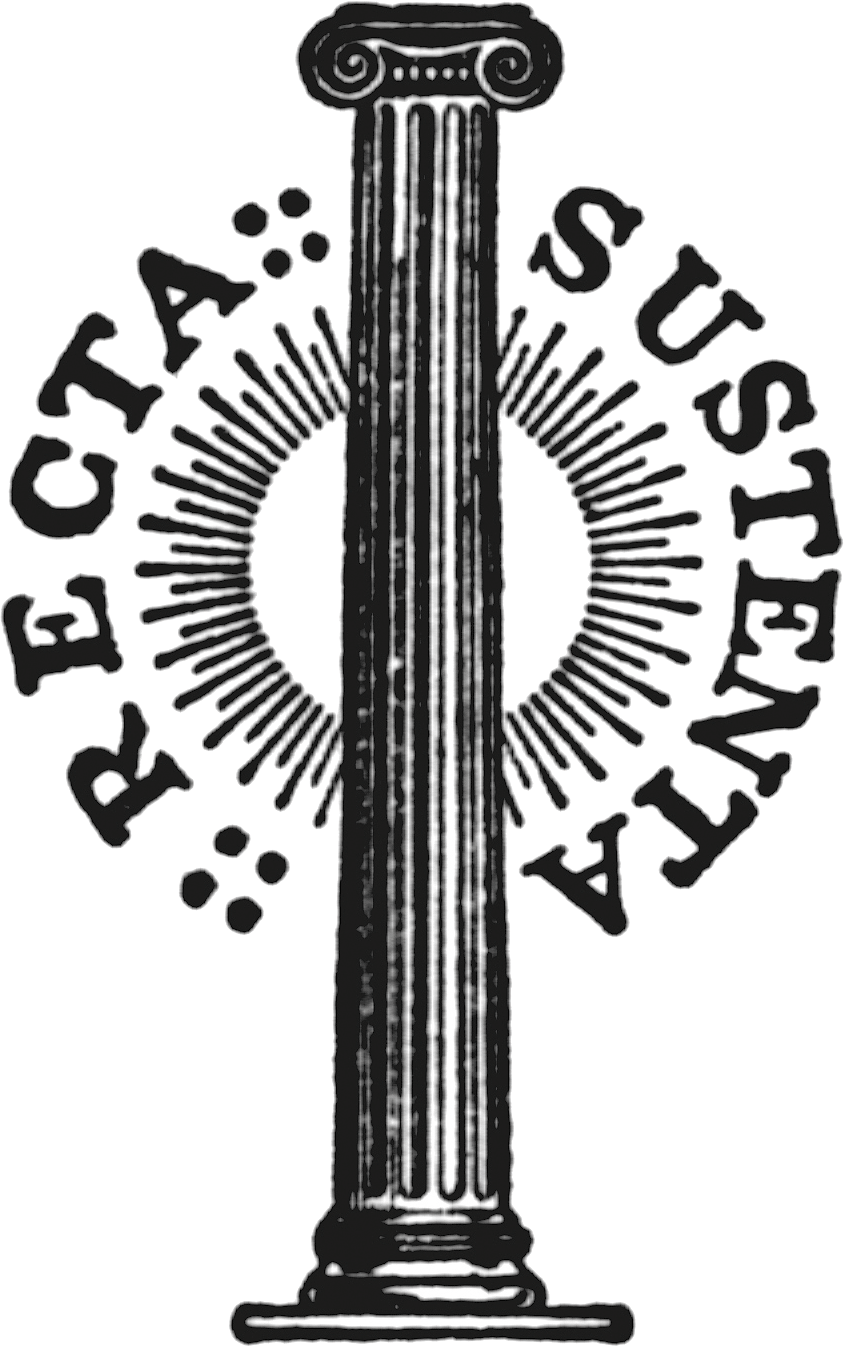 Biblioteca Jorge Luis Borges de la Academia Argentina de LetrasEstimados lectores:La Biblioteca Jorge Luis Borges de la Academia Argentina de Letras informa que a partir de octubre del corriente estará disponible la consulta presencial los días lunes y miércoles en el horario de 14 a 16.30 horas. Los turnos  y tiempo de permanencia se otorgarán según la disponibilidad de la Biblioteca y el tipo de consulta sobre el material solicitado.Solicitar turno a: Biblioteca.AAL.turnos@gmail.com  especificando:  Fecha  y horario de preferencia, tiempo aproximado de permanencia y material a consultar.Recuerde que la atención será solo los días lunes y miércoles de 14 a 16.30.Seleccione el material que desea consultar desde nuestro catálogo web: http://www.catalogoweb.com.ar/inicio.htmlRecordamos que para la permanencia dentro de la institución se requiere:Presentar algún tipo de identificación (DNI, licencia de conducir, etc.)Completar el formulario de consulta al momento de ingresar a la Biblioteca.Contar con el esquema de vacunación contra Covid-19 completo.No poseer síntomas compatibles con Covid-19.No haber estado en contacto con personas con síntomas compatibles con Covid-19 en los últimos 14 días previos a la visita.Respetar el protocolo sanitario (uso de barbijo o tapaboca, desinfección de manos y mantenimiento de la distancia social)Si no va a poder asistir comunicarse por este medio solicitando cancelar o reprogramar la visita.                                                                                                     Biblioteca Jorge Luis Borges                                                                                                     Academia Argentina de Letras                                                                                                     T. Sánchez de Bustamante 2663                                                                                                     C1425DVA – Buenos Aires	                                                                                                     Biblioteca.AAL.turnos@gmail.com